SheerMind Mindfulness Training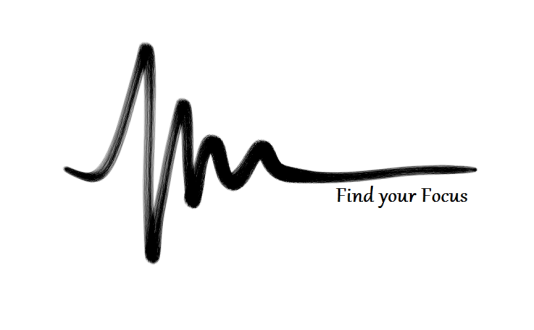 WEEK FOURHomework DiscussionDescriptions of practiceHow practical has your mindfulness practice been for you?Discussing what Mindfulness and Presence has come to mean for youWhat more do you think mindfulness could hold?How could mindfulness play a role in all that you do?Creating your PlanHow does goal-setting and motivation fit in with being Present?Understanding your role in achievementWhat are some of your goals for 6 months time? How could mindfulness help you get there?________________________          ___________________________________________________          ___________________________________________________	          ___________________________________________________          ___________________________Creating a Goal-Wheel – Where you are and where you want to beCreating a Vision CardWhere to from here?